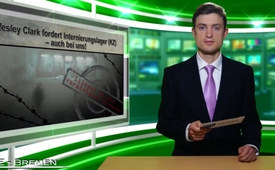 Wesley Clark fordert Internierungslager (KZ) – [...] auch bei uns!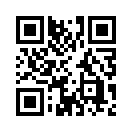 Nach der Ermordung von vier US-Elitesoldaten in den USA forderte General Wesley Clark am 18.7.2015 bei MSNBC* die Wiedereinführung von Konzentrationslagern, um gegen den sogenannten „islamistischen“ Extremismus vorzugehen...Wesley Clark fordert Internierungslager - auch bei uns! 
Nach der Ermordung von vier US-Elitesoldaten in den USA forderte General Wesley Clark am 18.7.2015 bei MSNBC die Wiedereinführung von Konzentrationslagern, um gegen den sogenannten „islamistischen“ Extremismus vorzugehen. General Wesley Clark verlangt Loyalität zur Politik der Vereinigten Staaten, in dem er sagt: „Wir müssen die Leute identifizieren, die höchst wahrscheinlich radikalisiert werden. [...] Also, wenn diese Leute radikalisiert sind und sie nicht die Vereinigten Staaten unterstützen, wenn sie illoyal zu den Vereinigten Staaten stehen, gut, grundsätzlich ist das ihr Recht; es ist unser Recht und unsere Verpflichtung, sie von der normalen Gemeinschaft zu trennen - für die Dauer des Konflikts, und ich meine, wir werden zunehmend schärfer dagegen durchgreifen müssen, nicht nur in den Vereinigten Staaten, sondern auch unsere alliierten Nationen, Großbritannien, Deutschland und Frankreich, werden ihre inländischen Rechtsabläufe anschauen müssen.“ Christoph Hörstel, ehemaliger ARD-Korrespondent und Insider in Sachen Terrormanagement, kommentierte diese Aussage wie folgt: „Weil manchen vielleicht nicht so klar ist, wie das zu bewerten ist: Die USA werden früher oder später Menschen, die Washingtons Politik nicht mittragen wollen, ins KZ stecken, Arbeitslager. Und von den Alliierten wird erwartet, dass sie das nachahmen. Uns muss klar sein, dass die Zeit, die uns noch bleibt, begrenzt ist, bis aus einem miesen, blutigen Betrugssystem, in dem wir jetzt leben, ein ganz unnachgiebiges und noch entscheidend viel mieseres Unterdrückersystem im Landesinneren wird. Kurz: Bis wir in Deutschland so behandelt werden, wie unsere Soldaten die Afghanen behandelt haben und andere Völker in Geheimaufträgen behandeln, von denen wir (fast) nie etwas erfahren. Entweder wir nutzen diese Zeit - oder wir werden Arbeitssklaven ohne Rechtevon prp.Quellen:Interview General W. Clark bei MSNBC: http://www.youtube.com/watch?v=eaPwqokBn9M

http://christoph-hörstel.de/usa-unterdrueckung-konzentrationslager-geplant-auch-bei-uns/Das könnte Sie auch interessieren:#ChristophHoerstel - Hörstel - www.kla.tv/ChristophHoerstelKla.TV – Die anderen Nachrichten ... frei – unabhängig – unzensiert ...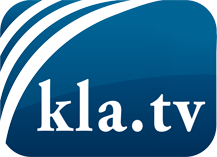 was die Medien nicht verschweigen sollten ...wenig Gehörtes vom Volk, für das Volk ...tägliche News ab 19:45 Uhr auf www.kla.tvDranbleiben lohnt sich!Kostenloses Abonnement mit wöchentlichen News per E-Mail erhalten Sie unter: www.kla.tv/aboSicherheitshinweis:Gegenstimmen werden leider immer weiter zensiert und unterdrückt. Solange wir nicht gemäß den Interessen und Ideologien der Systempresse berichten, müssen wir jederzeit damit rechnen, dass Vorwände gesucht werden, um Kla.TV zu sperren oder zu schaden.Vernetzen Sie sich darum heute noch internetunabhängig!
Klicken Sie hier: www.kla.tv/vernetzungLizenz:    Creative Commons-Lizenz mit Namensnennung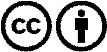 Verbreitung und Wiederaufbereitung ist mit Namensnennung erwünscht! Das Material darf jedoch nicht aus dem Kontext gerissen präsentiert werden. Mit öffentlichen Geldern (GEZ, Serafe, GIS, ...) finanzierte Institutionen ist die Verwendung ohne Rückfrage untersagt. Verstöße können strafrechtlich verfolgt werden.